Méthodologie  du  croquis : exercice  d’application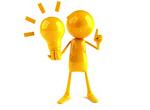 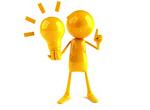 A partir du croquis de synthèse n°1 : Pôles et flux de la mondialisation1. Analyse du sujet (5 points)		2. Elaboration de la légende (6 points)	A. Expliquez les mots clés et trouvez l’échelle.		     A. Collectez, organisez et hiérarchisez les informations.			(Écrivez toutes les informations et barrez ensuite celles que vous n’utiliserez pas)Pôles et flux la mondialisationB. Dégagez la problématique (que vais-je démontrer dans mon croquis ?)												B. Adoptez un plan en trois partiesC. Réalisation de la légende : figurés avec explication (9 points) Pôles majeursPôles  actifs (structurant)Flux- Les territoires à l’origine de la mondialisation (Triade, périphéries intégrées…),- Les villes mondiales, donneuses d’ordres et concentrés de puissance de natures diverses- Les FTN (comment lesreprésenter ?)- Les organismes internationaux à vocation politique et économique (ONU/Bird/ FMI/ OMC/ G 20…)- Les Brics, pôles décisionnels de second plan mais qui gagnent en puissance et représentativité (souvent partenaires et concurrents des anciens pôles)- L’Asie orientale, pôle fournisseur du monde en matière première mais aussi en main d’œuvre- Les façades maritimes (Côte Est et Ouest de l’Amérique du Nord + Europe + Asie Orientale)- Les ports mondiaux- Les associations de coopérations économiques- des flux croissants et fortement polarisés-  des flux de natures différentes : matériels, immatériels et humains- Localisation :Flux en provenance des Sud (exportation de matières premières et émigration d’une main d’œuvre peu qualifiée + 80% des échanges se font entre les pôles de la Triade et les Brics) Flux en provenance des Nord (surtout des flux de capitaux , de services, d’information, de tourisme)_________________________________________________________________________________________________________________________________________________________________________________________________________________________________________________________________________________________________________________________________________________________________________________________________________________________________________________________________________________________________________________________________________________________________________________________________________________________________________________________________________________________________________________________________________________________________________________________________________________________________________________________________________________________________________________________________________________________________________________________________________________________________________________________________________________________________________________________________________________________________________________________________________________________________________________________________________________________________________________________________________________________________________________________________________